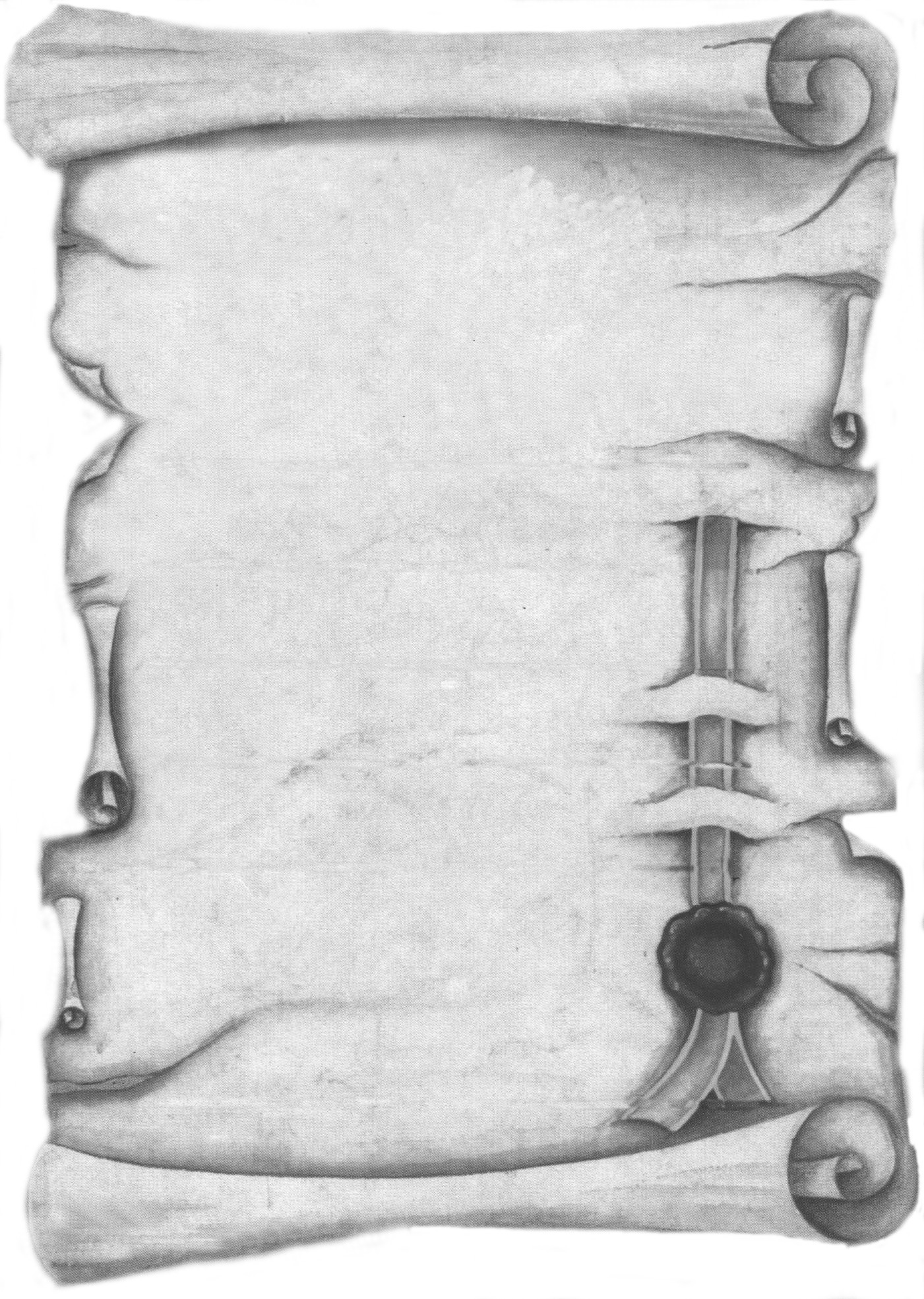 Szeretettel meghívjuk Önt és kedves családjáta Kontrasztok Alapfokú Művészeti Iskola végzős diákjainak művészeti alapvizsga hangversenyére, mely 2018. június 1-én, pénteken 1615 órai kezdettel kerül megrendezésre aPécsi Református Kollégium aulájában.(7627 Pécs, Engel János u. 15.)Műsor:Felkészítő tanárok:Haszon Balázs1, László Gábor2, Sánta Albert3, Tóth Henrietta4Zongorán közreműködik:                                            Haszon Balázs, Horváth JuditBalázs Nóra Alexandra4Johann Sebastian Bach: MenüettklarinétKüzdő Ábel1Abai Adrián3Bánáti Tamás4Küzdő Ábel1Balázs Nóra Alexandra4Antonio Vivaldi: AndanteCamille Saint-Saens: A hattyú             Louis Demetrio: SwayGeorg Friedrich Händel: BourréeColin Cowles: Paganini hoe downValassa Gergely: Kecskeméti táncokszaxofonszintetizátorklarinétszaxofonklarinétMarosvölgyi Orsolya2Johann Sebastian Bach: g-moll Polonaise
    Ignaz Pleyel: D-Dúr Szonatína
        Frédéric Chopin: a-moll KeringőzongoraBánáti Tamás4Scott Joplin: The EntertainerklarinétKüzdő Ábel1Valassa Gergely: Kecskeméti táncokszaxofon